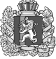 Орловский сельский Совет депутатовДзержинского районаКрасноярского краяПОСТАНОВЛЕНИЕ
      с.Орловка30.06.2021 г.			                                                                 № 43-п                                                  Об утверждении Положения о порядке обеспечения условий для развития физической культуры и массового спорта на территории Орловского сельсовета В соответствии с пунктом 14 части 1 статьи 14 Федерального закона от 06.10.2003 № 131-ФЭ «Об общих принципах организации местного самоуправления в Российской Федерации», статьи 9 Федерального закона от 04.12.2007 № 329-ФЭ «О физической культуре и спорте в Российской Федерации», руководствуясь статьями 7,17 Устава Орловского сельсовета, ПОСТАНОВЛЯЮ: 1. Утвердить Положение о порядке обеспечения условий для развития физической культуры и массового спорта на территории муниципального образования согласно приложению.2. Контроль за исполнением настоящего постановления оставляю за собой.3. Постановление вступает в силу со дня, следующего за днем его опубликования в периодическом печатном издании «депутатские вести».     Глава сельсовета                                                               В.Е.Крапивкин                                                                                               Приложение                                                                          к постановлению администрации                                                                          Орловского сельсоветаО порядке обеспечения условий для развития физической культуры и массового спорта на территории Орловского сельсовета 1.1. Настоящее Положение о порядке обеспечения условий для развития на территории наименование муниципального образования физической культуры и массового спорта (далее - Положение) разработано в соответствии с Федеральным законом от 06.10.2003 № 131-ФЭ «Об общих принципах организации местного самоуправления в Российской Федерации», Федеральным законом от 04.12.2007 № Э29-ФЗ «О физической культуре и спорте в Российской Федерации», с целью определения порядка обеспечения условий для развития на территории наименование муниципального образования физической культуры и массового спорта. 1.2. Основными задачами в сфере развития физической культуры и массового спорта являются: - популяризация физической культуры и спорта среди различных групп населения; - организация проведения муниципальных официальных физкультурных мероприятий и спортивных мероприятий, а также организация физкультурно-спортивной работы граждан; - укрепление муниципальной материально-технической базы для занятий граждан физической культурой и спортом; - осуществление иных установленных в соответствии с законодательством Российской Федерации и уставами муниципальных образований полномочий. 1.3. Деятельность органов местного самоуправления в сфере обеспечения условий для развития физической культуры и массового спорта на территории наименование муниципального образования основывается на следующих принципах: - обеспечение права каждого на свободный доступ к физической культуре и спорту как к необходимым условиям развития физических, интеллектуальных и нравственных способностей личности, права на занятия физической культурой и спортом для всех категорий граждан и групп населения; - обеспечение безопасности жизни и здоровья лиц, занимающихся физической культурой и спортом, а также участников и зрителей физкультурных мероприятий и спортивных мероприятий; - содействие развитию физической культуры и спорта инвалидов, лиц с ограниченными возможностями здоровья и других групп населения, нуждающихся в повышенной социальной защите; - содействие развитию всех видов и составных частей спорта, с учетом уникальности спорта, его социальной и образовательной функций, а также специфики его структуры, основанной на добровольной деятельности его субъектов.1.3 Взаимодействие с органами государственной власти, общественными спортивными организациями, юридическими и физическими лицами, осуществляющими деятельность, направленную на пропаганду и развитие физической культуры и массового спорта. 1.4. Основные направления деятельности в развитии физической культуры и массового спорта являются: - создание эффективной системы физкультурно-оздоровительной и спортивно-массовой работы среди населения; - формирование муниципальной политики в сфере физической культуры и массового спорта; - проведение массовых физкультурно-оздоровительных и спортивных соревнований; - стимулирование привлечения инвестиций на развитие физической культуры и массового спорта, развитие инфраструктуры (муниципальных спортивных сооружений, центров подготовки, спортивных баз и др.) для занятий физической культурой и массовым спортом; - подготовка кадров и повышение квалификации работников сферы физической культуры и спорта.1.5. Полномочия органов местного самоуправления в области физической культуры и спорта: 1) определение основных задач и направлений развития физической культуры и спорта с учетом местных условий и возможностей, принятие и реализация местных программ развития физической культуры и спорта;2) развитие школьного спорта и массового спорта;3) присвоение спортивных разрядов и квалификационных категорий спортивных судей в соответствии со статьей 22 Федерального закона № 329-ФЭ; 4) популяризация физической культуры и спорта среди различных групп населения;5) организация проведения муниципальных официальных физкультурных мероприятий и спортивных мероприятий, а также организация физкультурно-спортивной работы по месту жительства граждан; 6) утверждение и реализация календарных планов физкультурных мероприятий и спортивных мероприятий муниципальных образований, в том числе включающих в себя физкультурные мероприятия и спортивные мероприятия по реализации комплекса ГГО; 7) организация медицинского обеспечения официальных физкультурных мероприятий и спортивных мероприятий муниципальных образований; 8) содействие обеспечению общественного порядка и общественной безопасности при проведении на территориях муниципальных образований официальных физкультурных мероприятий и спортивных мероприятий;9) осуществление контроля за соблюдением организациями, созданными муниципальными образованиями и осуществляющими спортивную подготовку, федеральных стандартов спортивной подготовки в соответствии с законодательством Российской Федерации; 10) развитие детско-юношеского спорта в целях создания условий для подготовки спортивных сборных команд муниципальных образований и участие в обеспечении подготовки спортивного резерва для спортивных сборных команд субъектов Российской Федерации;11) наделение некоммерческих организаций правом по оценке выполнения нормативов испытаний (тестов) комплекса ГТО; 12) осуществление иных установленных в соответствии с законодательством Российской Федерации и уставами муниципальных образований полномочий. 1.6. Органы местного самоуправления также имеют право: 1) утверждать порядок формирования спортивных сборных команд муниципальных районов и городских округов, осуществлять их обеспечение; 2) участвовать в организации и проведении межмуниципальных, региональных, межрегиональных, всероссийских и международных спортивных соревнований и тренировочных мероприятий спортивных сборных команд Российской Федерации и спортивных сборных команд соответствующего субъекта Российской Федерации, проводимых на территориях муниципальных образований; 3) оказывать содействие субъектам физической культуры и спорта, осуществляющим свою деятельность на территориях муниципальных образований; 4) создавать центры тестирования по выполнению нормативов испытаний (тестов) комплекса ГТО (далее - центры тестирования) в форме некоммерческих организаций; 5) оказывать содействие развитию физической культуры и спорта инвалидов, лиц с ограниченными возможностями здоровья, адаптивной физической культуры и адаптивного спорта. 1.7. Деятельность органов местного самоуправления по обеспечению условий для развития на территории наименование муниципального образования физической культуры и массового спорта и проведения физкультурно-оздоровительных и спортивных мероприятий осуществляется за счет средств местного бюджета, иных предусмотренных законодательством Российской Федерации источников финансирования. 1.8. К расходным обязательствам муниципальных образований относятся: 1) обеспечение условий для развития на территориях муниципальных районов, поселений, городских округов физической культуры, школьного спорта и массового спорта; 2) организация проведения муниципальных официальных физкультурных мероприятий и спортивных мероприятий; 3) обеспечение условий для реализации комплекса ГТО в соответствии с Федеральным законом № 329-Ф3; 4) обеспечение иных мер для развития физической культуры, школьного спорта и массового спорта, в том числе предусмотренных настоящим законодательством